公开课情况以下粘贴公开课通知纸质扫描件（每图占一页）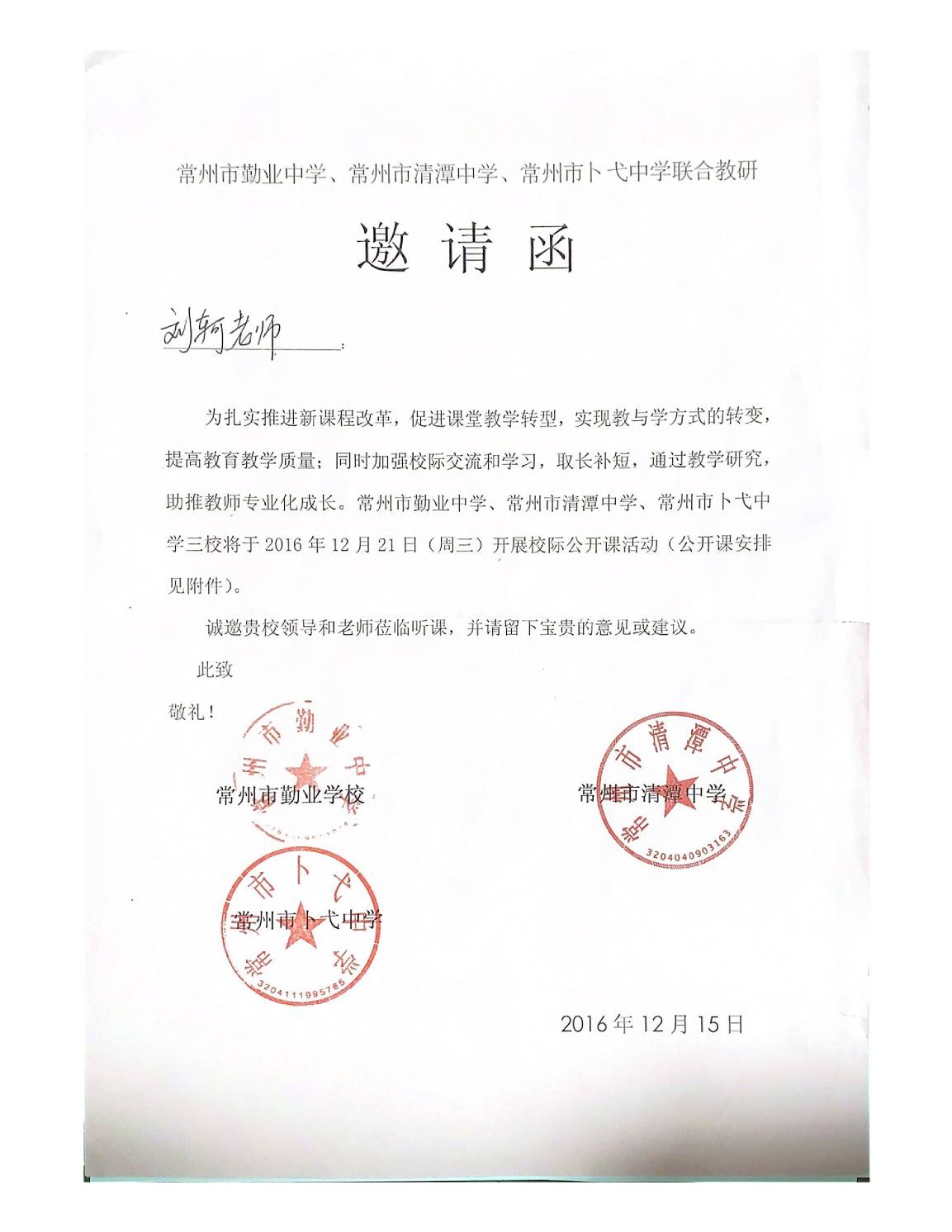 以下粘贴公开课课表,必须是扫描件，申报者本人姓名用红线标出（每图占一页）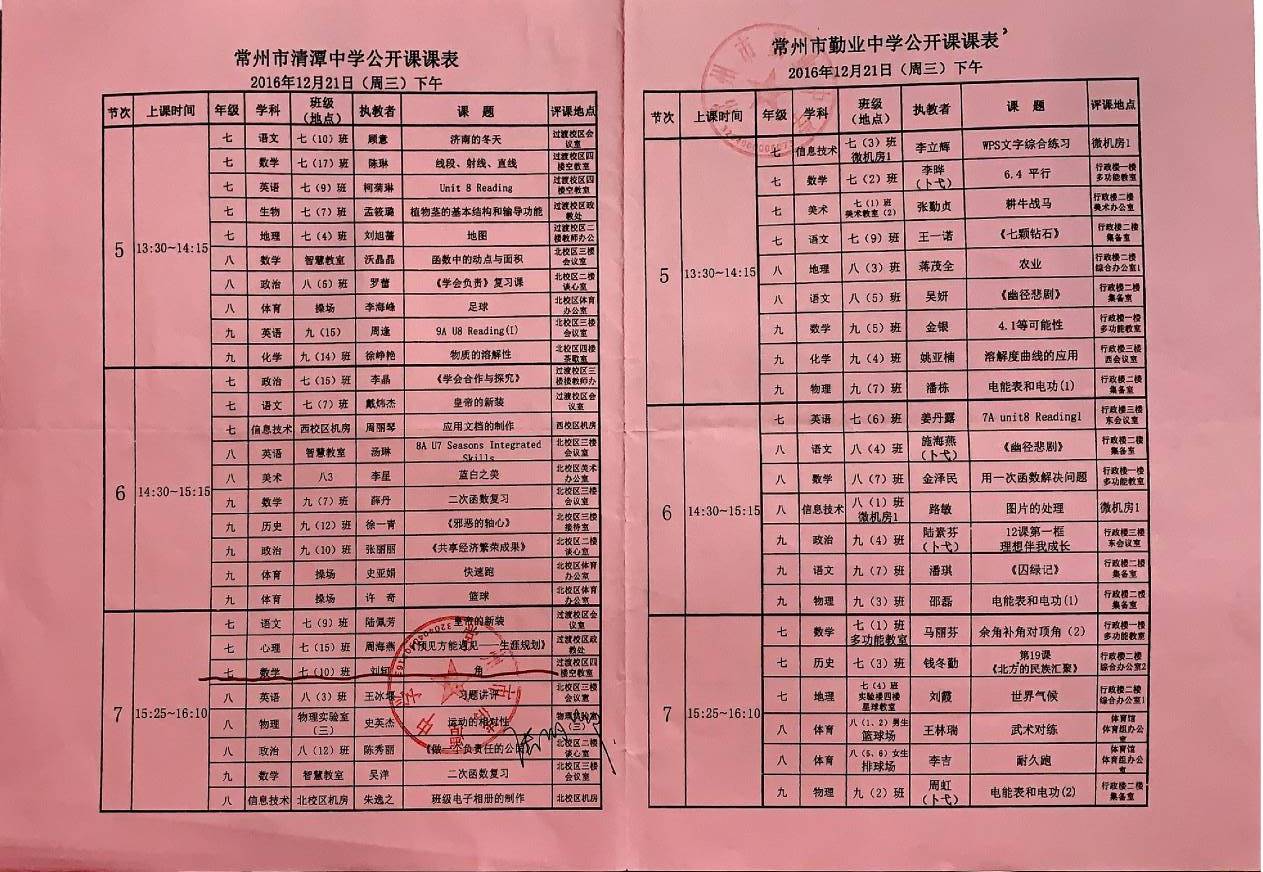 以下粘贴公开课教案，可粘贴电子稿，如是扫描件，每图占一页6.2角（2） 学习目标1．在用量角器和直尺画一个角等于已知角的基础上，能够用圆规和直尺画一个角等于已知角；2．了解角平分线，并能够画出一个角的平分线；3．能够运用角平分线的知识，求简单的角的度数.学习难点用圆规和直尺画一个角等于已知角教学过程一、情景导入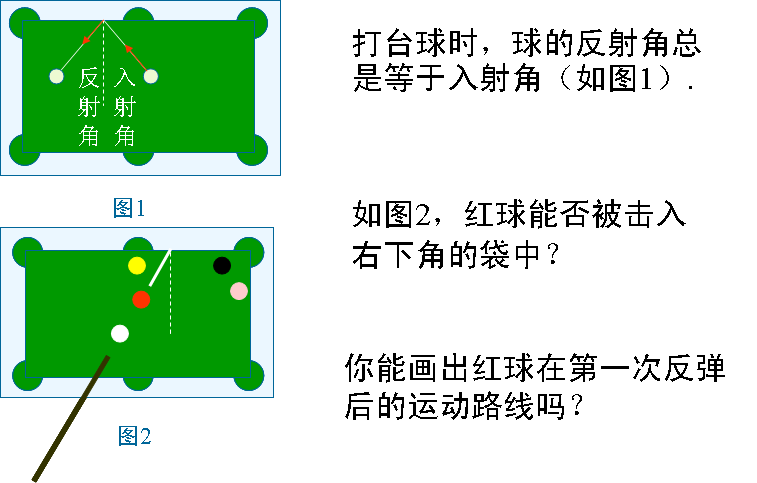 二、数学活动    1.三角板画角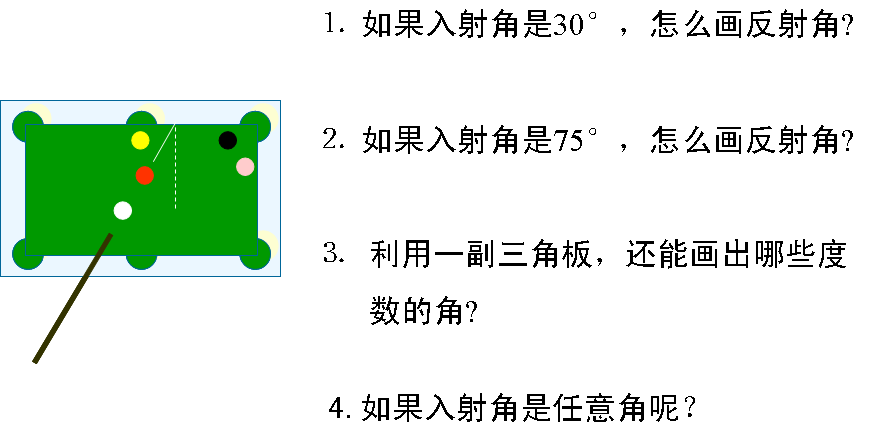 2.量角器画角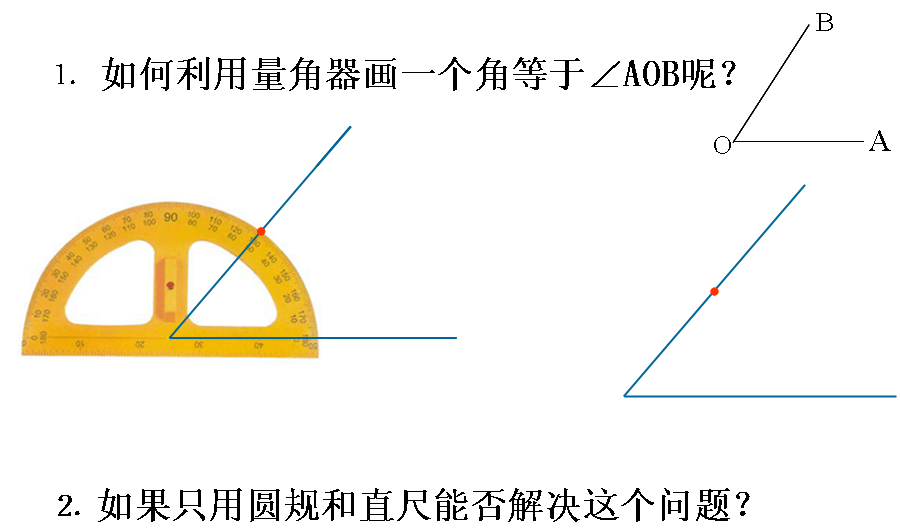 3.尺规画角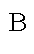 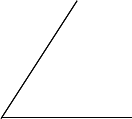 （1）明确探索关键.（2）“点”的确定.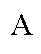 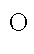 尺规作图总结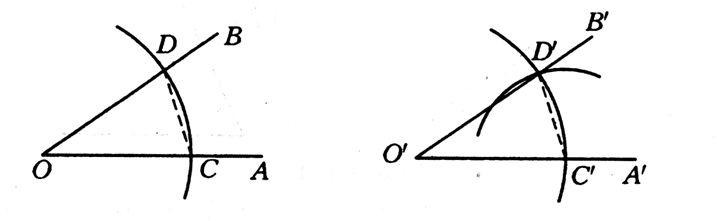 （二）.角平分线定义（对折）∠AOC, ∠BOC, ∠AOB这间有什么关系？角平分线定义：射线OC把∠AOB分成两个相等的角，射线OC角做这个角的角平分线。符号语言：（    ）∵OC平分∠AOB∴∠AOB＝2∠AOC＝∠BOC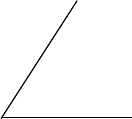 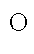 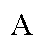 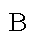 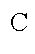 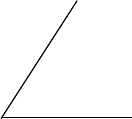 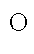 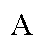 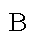 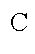 或者∠AOC＝∠BOC＝∠BOC     （3种数量关系）（    ）∵∠AOB＝2∠AOC＝∠BOC或者∠AOC＝∠BOC＝∠BOC∴OC平分∠AOB练习：如图：AB为∠CAD的角平分线，填一填并说一说你是如何得到的:（1）、若∠CAD＝50°,则∠CAB＝________；（2）、若∠CAB＝35°,则∠DAB＝________；（3）、若∠DAB＝40°,则∠CAD＝________；四、例题讲解例:如图，如果∠AOD＝80°，OC是∠ AOD内的一条射线，OB是∠AOC的平分线，∠AOB＝30°.求∠AOC与∠COD的度数.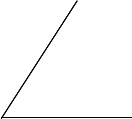 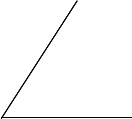 巩固练习：如图已知∠AOC=160 º，OD平分∠AOC，∠AOB是直角，试求∠BOD的度数。                               拓展练习：1、已知∠AOB＝60°，其角平分线为OM，∠BOC＝20°，其角平分线为ON，求∠MON的大小。2、如图，将书页斜折过去，使角的顶点落在处，为折痕，为的平分线，求的度数．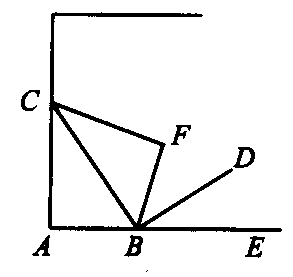 以下粘贴公开课评价表，必须是扫描件（每图占一页）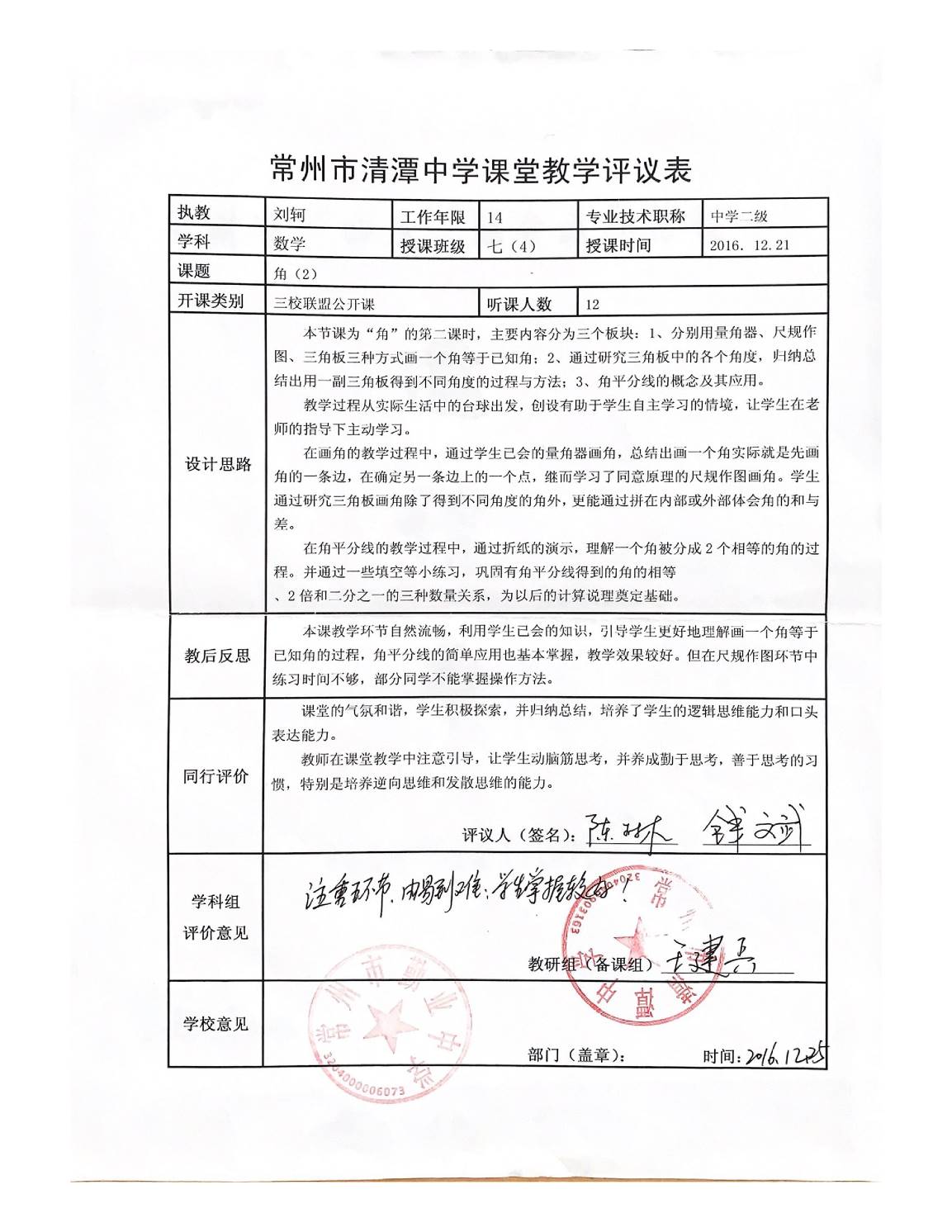 